    Pumpkin Muffins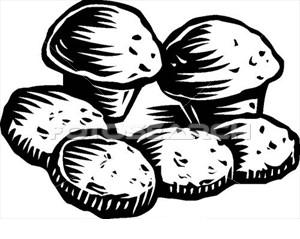 IngredientsWet mix¼ cup margarine½ cup sugar2 eggs1 cup pumpkin puree---cook 300g pumpkin in ¼ cup water (mash with potato masher or puree in blender)Dry mix2 ½ cups self raising flourTopping1 tablespoon sugar / 1 tablespoon cinnamon aproxEquipment Large bowlMasher/blenderMeasuring cups, measuring spoonsElectric hand beaterChopping board vegetable knifeSpatulaMethodCut, peel and chop pumpkin, cook in water till soft. Puree. CoolPre-heat oven and place patty cases in tinBeat margarine and sugar till creamed , sugar needs to be dissolved into mixture-changes colorAdd eggs one at a time beating well after each additionAdd pumpkin, mixFold flour into wet mix and place in patty casesSprinkle with toppingMakes 10Bake 180 C for 15-20 min